               RAZLAGA SNOVI- ne prepisuj v zvezek !!!!!KEMIJSKA REAKCIJA ESTRENJA, ESTRIUčbenik, str.189, 190https://eucbeniki.sio.si/kemija9/1269/index.htmlhttps://eucbeniki.sio.si/kemija9/1269/index1.htmlhttps://eucbeniki.sio.si/kemija9/1269/index2.htmlSpoznali boste, kaj so estri in vire estrov v naravi, kako estre pridobivajo, kako so zgrajeni, kako jih poimenujemo ter nekaj lastnosti.Kje se nahajajo estri?To so ponavadi lepo dišeče snovi, ki dajejo vonj različnim začimbam (kumina,  peteršilj,….), sadju.Kemijska zgradba estrov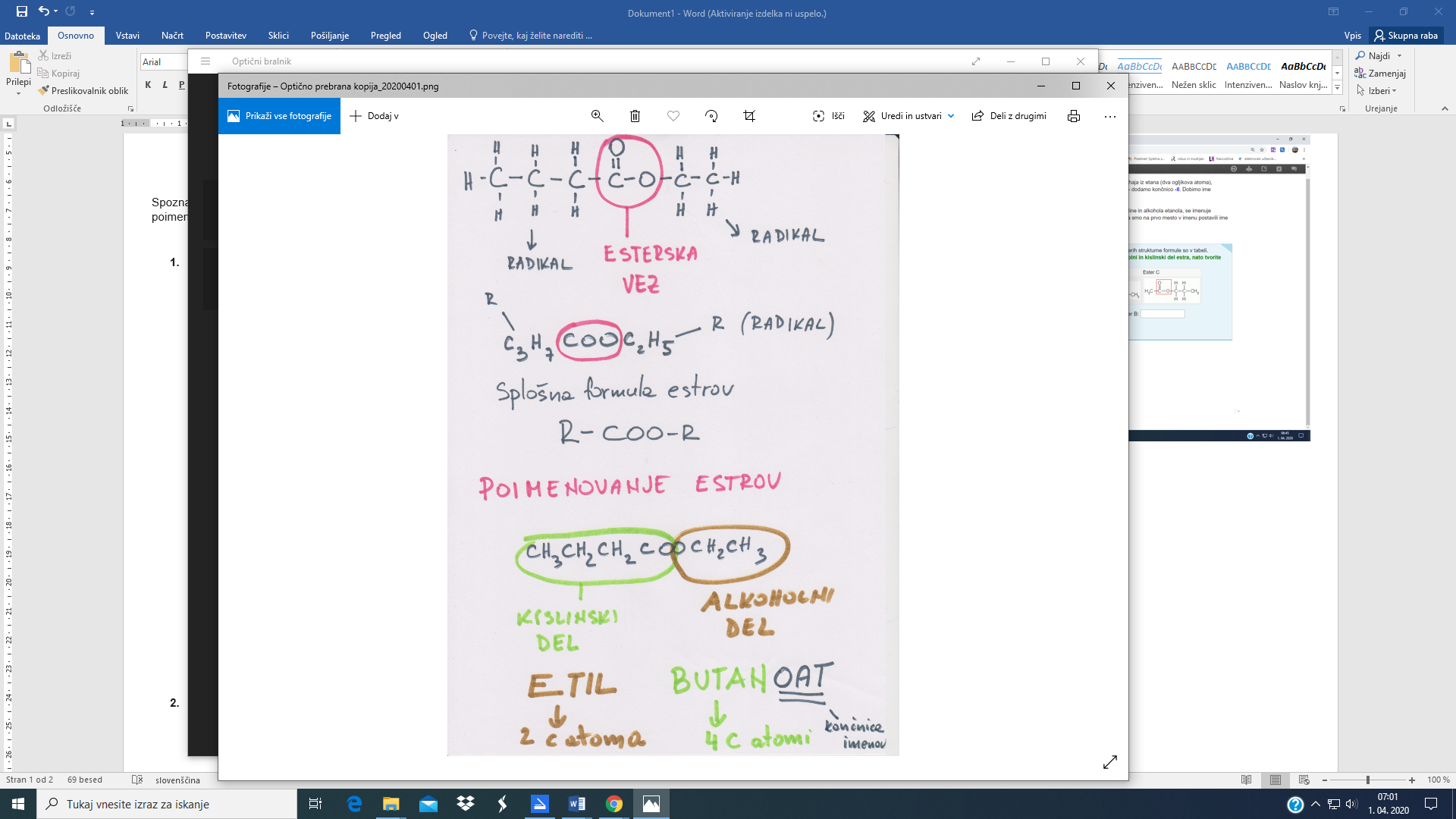 3. Imenovanje estrovna formuli poiščemo alkoholni del (ima radikal+ O), lahko je na začetku ali na koncu formulenato poiščemo kislinski del(ima radikal+ CO)obe imeni združimo v eno ime in dodamo končnico OAT                            GLEJ PRIMER  Pa poskusimo poimenovati naslednje estre            ETIL ETANOAT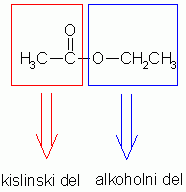 Preveri razumevanje poimenovanja estrov: še nekaj primerovhttps://eucbeniki.sio.si/kemija9/1269/index2.htmlSINTEZA ESTROVVeliko estrov pridobivajo v industriji, da dobijo umetne dišave (dišeče svečke, dišave za wc, dišave za sokove, bonbone,…V industriji pridobivajo estre na naslednji način:Za sintezo estrov potrebujemo karboksilno kislino,alkohol, žveplovo kislino, ki je katalizator (molekulipoveže tako, da veže vodo.                  = reakcija lahko poteka v obe smeri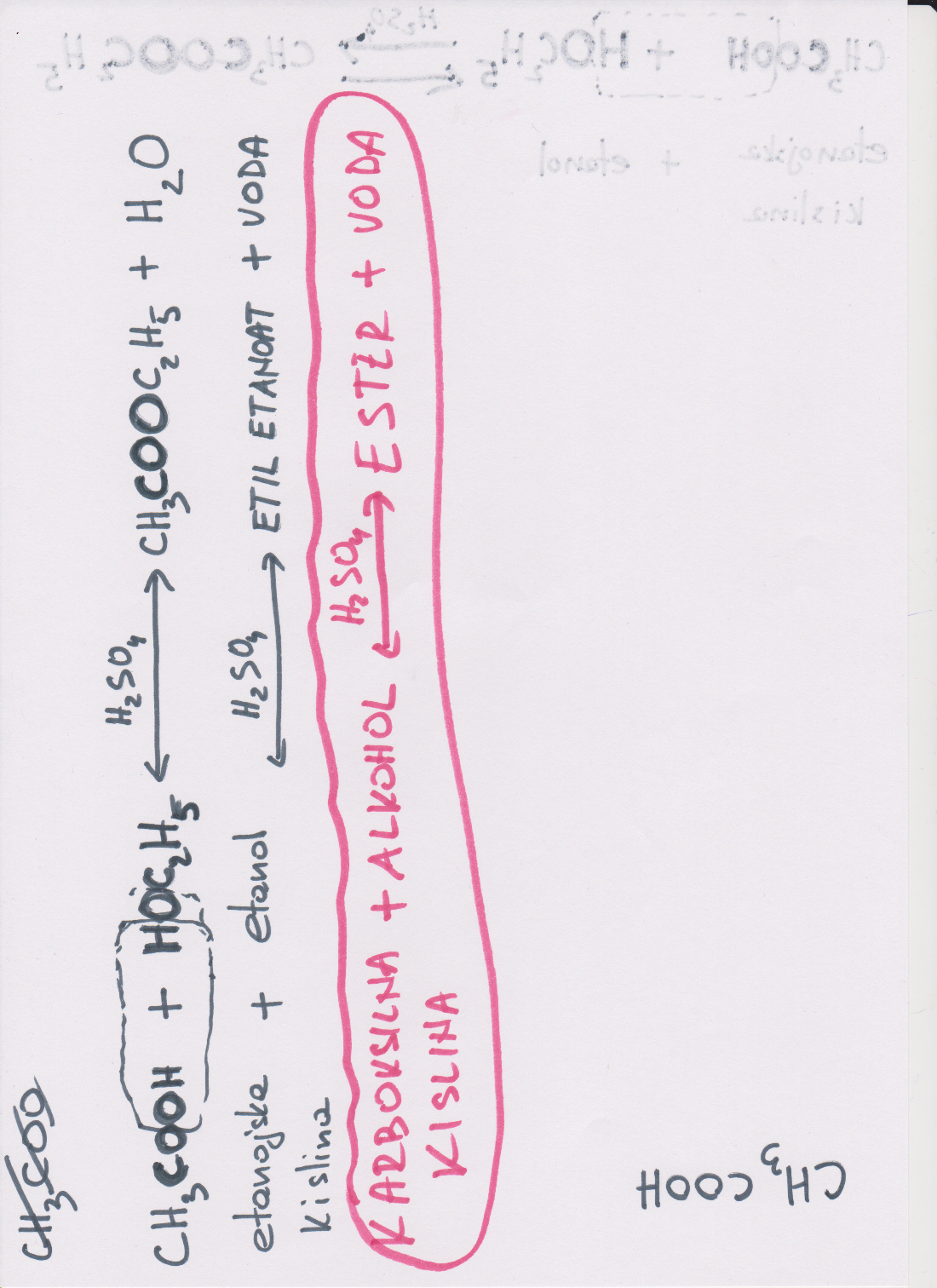 V šoli bi pridobivali naslednje estre: ETILETANOAT (vonj po lepilu) HEKSILETANOAT (vonj po hruški)ETILBUTANOAT (vonj po ananasu)                                                 ZAPIS V ZVEZEK   KEMIJSKA REAKCIJA ESTRENJA, ESTRIUčbenik, str.189, 1901. Kemijska zgradba estrov2. Imenovanje estrov3. Sinteza estrovVeliko estrov pridobivajo v industriji, da dobijo umetne dišave (dišeče svečke, dišave za wc, dišave za sokove, bonbone,…)4. Lastnosti estrova) Preprosti estri( s krajšimi verigami ) so hlapne, vnetljive       tekočine z nizkimi vrelišči.b) Estri z daljšimi verigami so trdne snovi (podobne voskom)5. Primeri estrov    a) sestavine naravnih in umetnih dišav    b) vosek, maščobe6. Utrjevanje snovi:Estrenje je kemijska reakcija med________________in ______________ kislino. Reakcijo katalizira_______________ kislina. Produkta reakcije sta_____________ in ____________.b)Bananam daje značilen vonj ester BUTILETANOAT. Ta ester lahko sintetiziramo iz alkohola________________ in ______________ kisline. c) Napiši ime estra, ki ga dobimo s spajanjem alkohola etanola z etanojsko kislino._____________________________________________________________________d) Imenuj estra*______________________                 __________________________________    e)  * Dopolni kemijsko enačbo estrenja. Imenuj reaktante in produkte.            H2SO4, segr.CH3CH2CH2CH2OH       +  HOOCCH2CH3                                  ____________________ +    ___________________            propanojska k.                               ____________________  +   ____f) **Alkohol butanol reagira z etanojsko kislino. Reakcija poteka pod vplivom katalizatorja in H2SO4._________________________________________________________________________*, ** - težji primeriETIL   BUTANOAT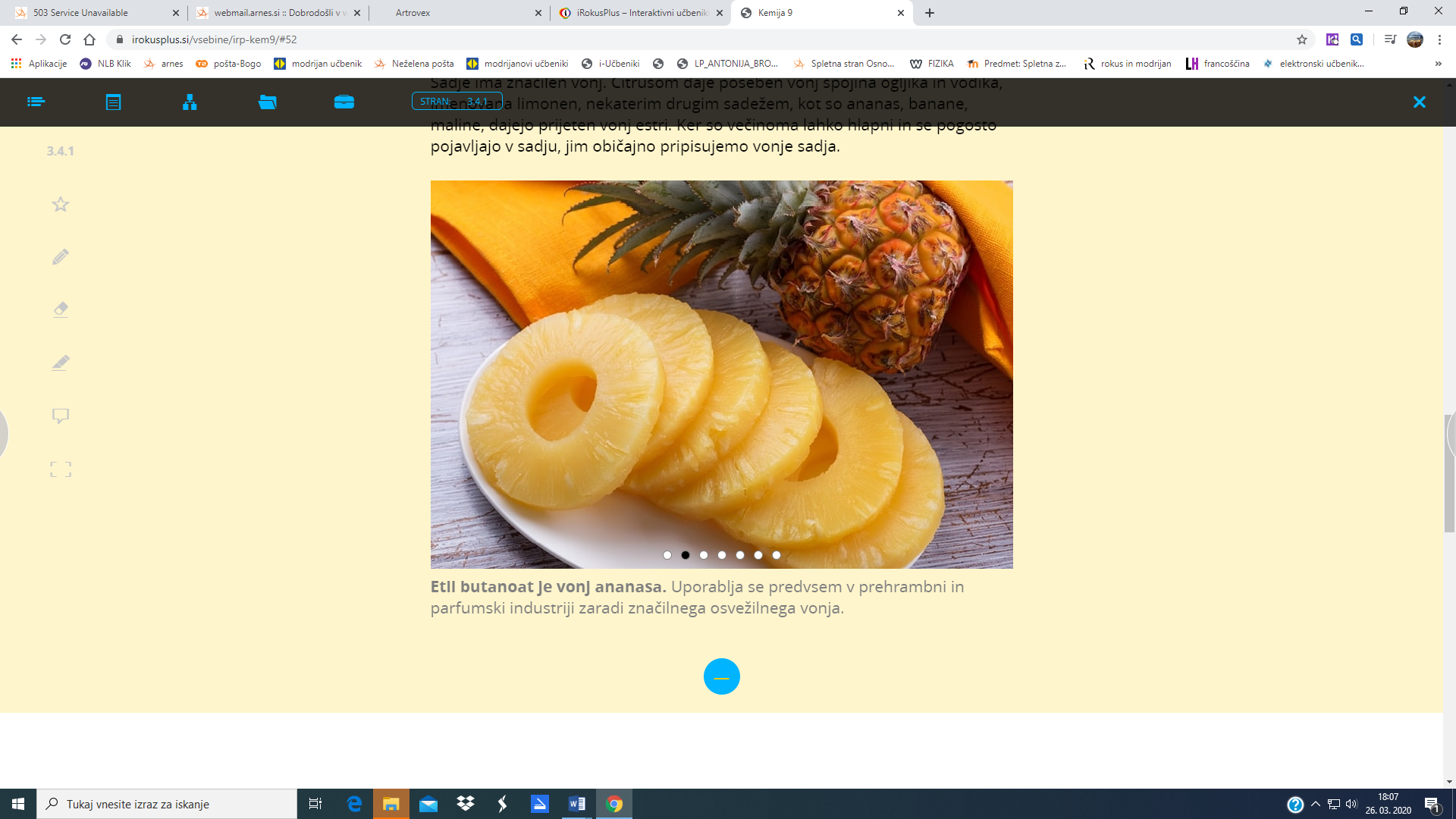 PENTIL  ETANOAT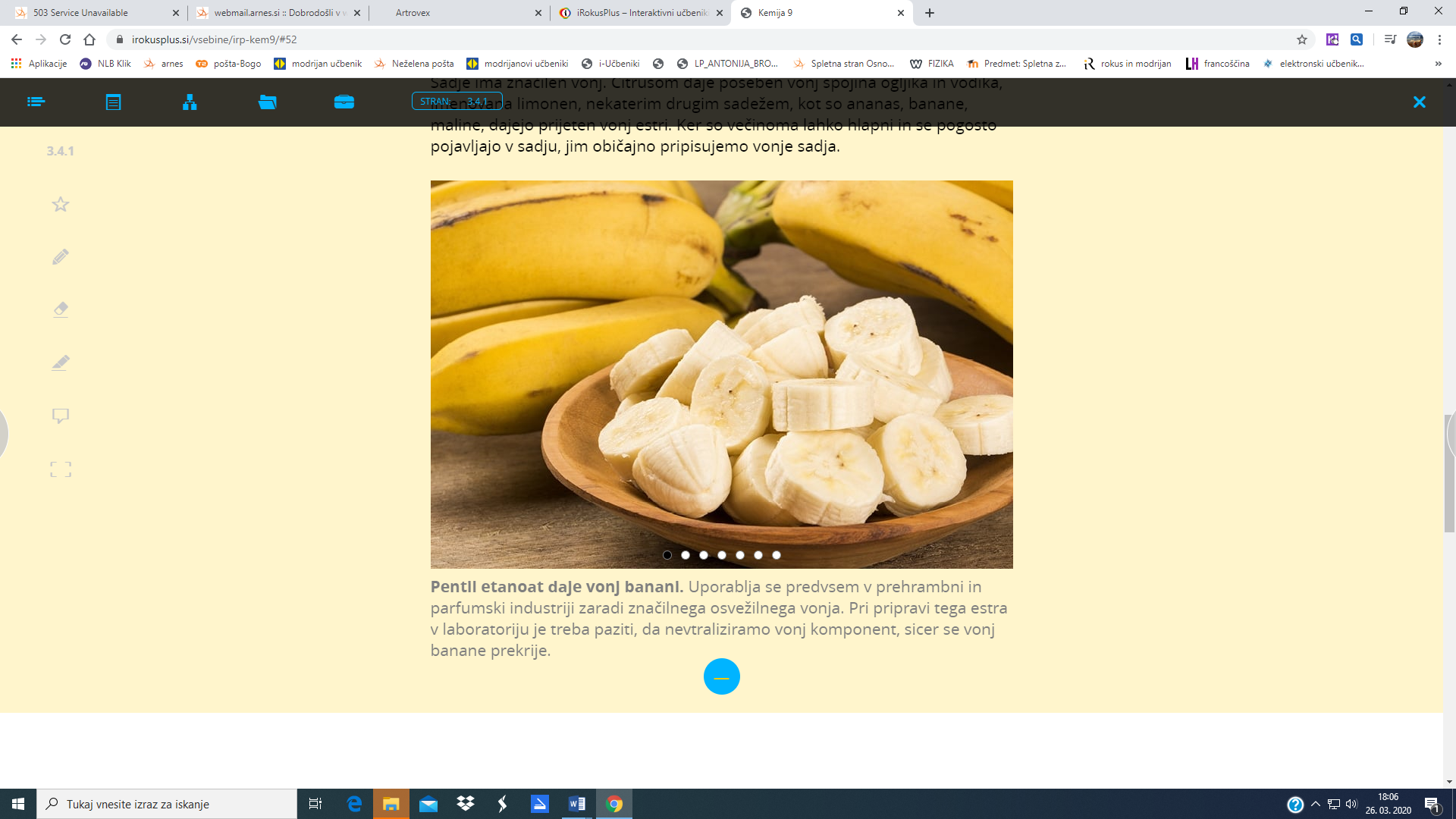 PENTIL BUTANOAT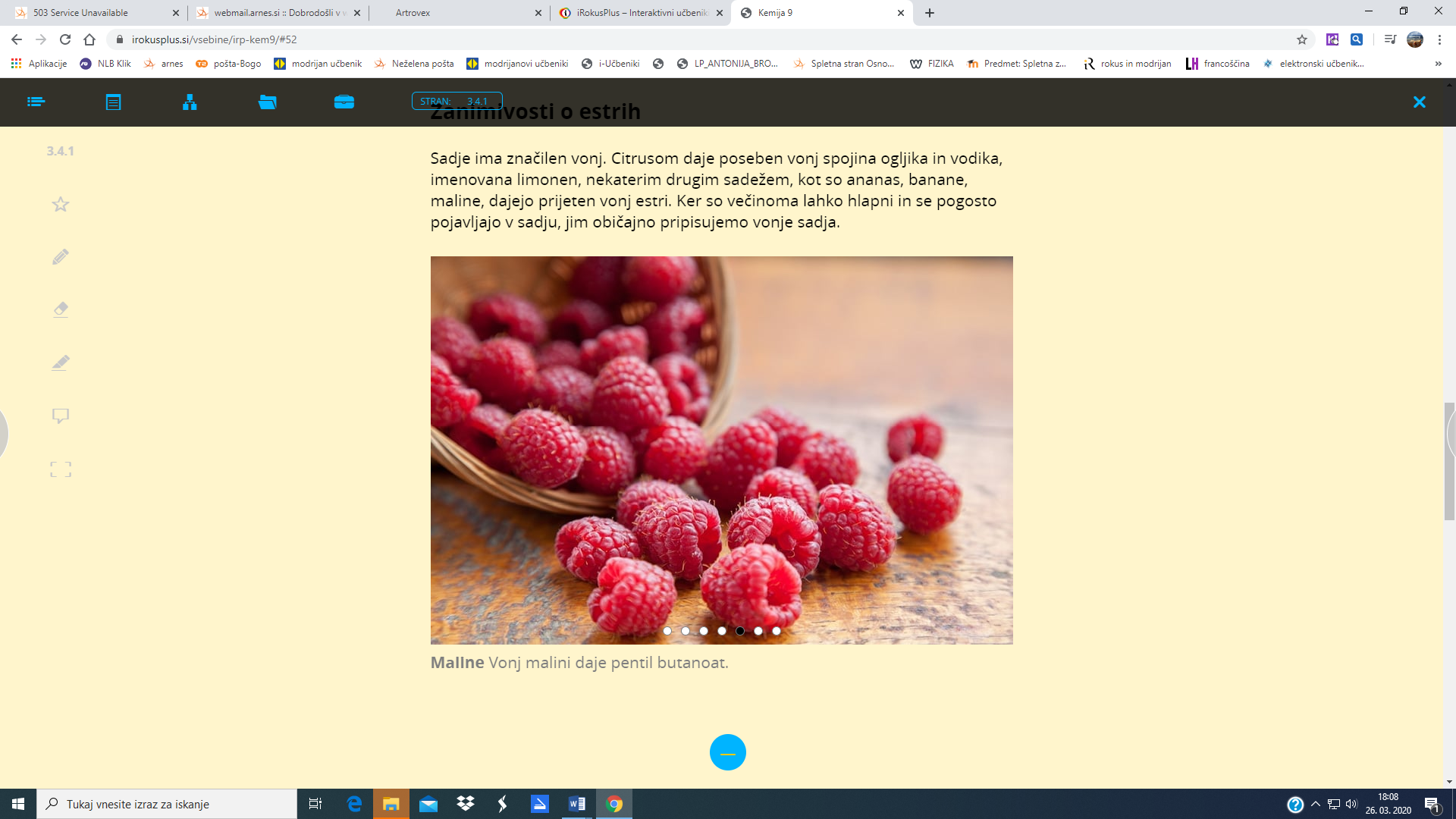 METIL  BUTANOAT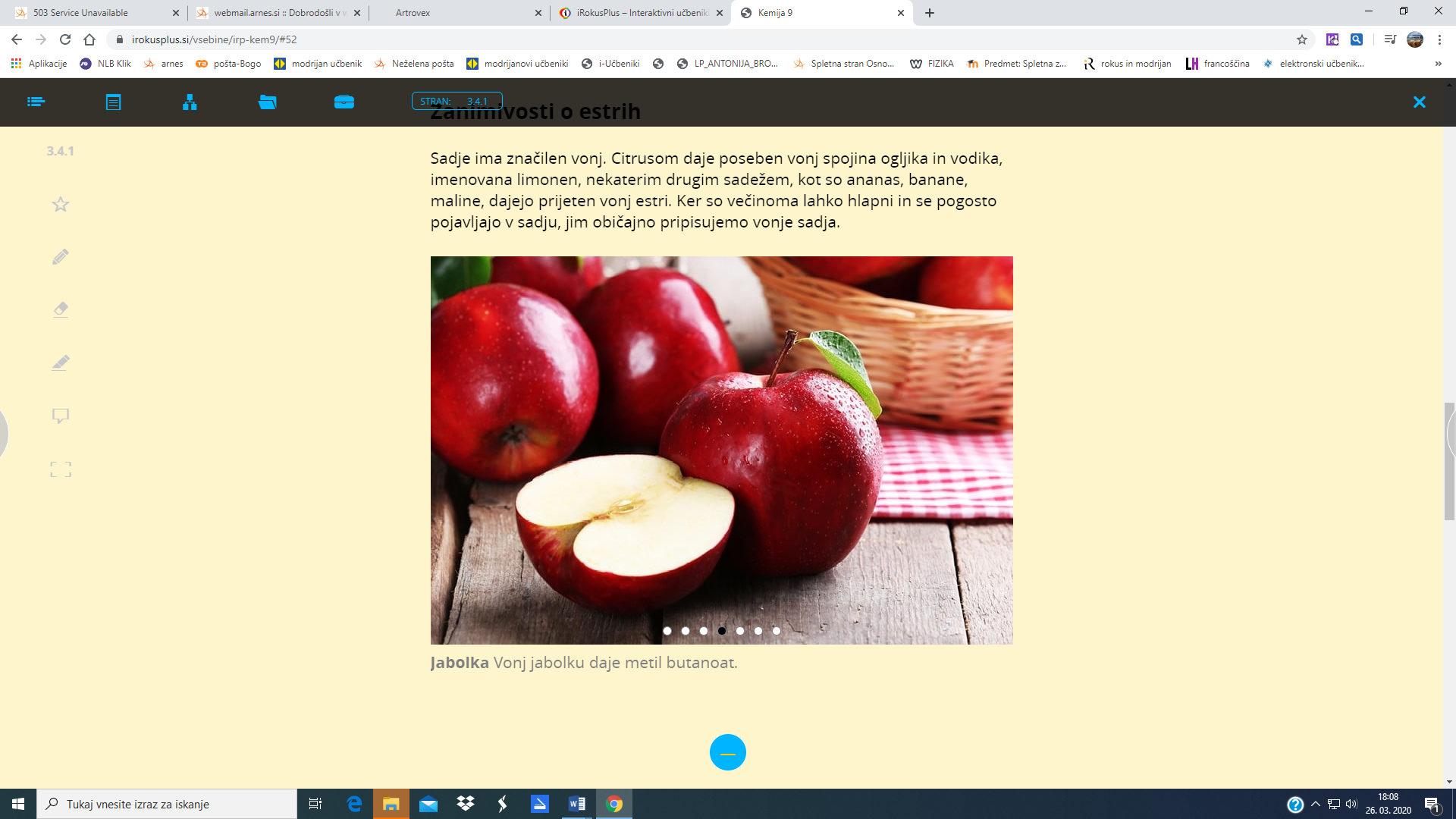 